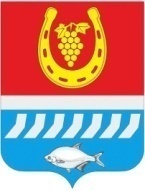 АДМИНИСТРАЦИЯ ЦИМЛЯНСКОГО РАЙОНАПОСТАНОВЛЕНИЕ__.10.2023                                              № ___                                         г. ЦимлянскВ соответствии с постановлением Администрации Цимлянского района от 01.03.2018 № 101 «Об утверждении Порядка разработки, реализации и оценки эффективности муниципальных программ Цимлянского района», решением Собрания депутатов  Цимлянского района от 21.09.2023 N 207 «О внесении изменений в решение Собрания депутатов Цимлянского района от 22.12.2022 N 156 «О бюджете Цимлянского района на 2023 год и на плановый период 2024 и 2025 годов», Администрация Цимлянского районаПОСТАНОВЛЯЕТ:Внести в постановление Администрации Цимлянского района от 12.12.2018 № 924 «Об утверждении муниципальной программы Цимлянского района «Обеспечение качественными жилищно-коммунальными услугами населения Цимлянского района» изменения, согласно приложению.2. Контроль за выполнением постановления возложить на заместителя главы Администрации Цимлянского района по строительству, ЖКХ и архитектуре.Исполняющий обязанности главы Администрации Цимлянского района                                              Е.Н.НочевкинаПостановление вносит отдел строительства имуниципального хозяйства Администрации районаПриложениек постановлениюАдминистрацииЦимлянского районаот __.10.2023 № ____ИЗМЕНЕНИЯ,вносимые в постановление Администрации Цимлянского района от 12.12.2018 № 924 «Об утверждении муниципальной программы Цимлянского района «Обеспечение качественными жилищно-коммунальными услугами населения Цимлянского района»	1. В приложении к постановлению строку «Ресурсное обеспечение муниципальной программы» раздела «Паспорт муниципальной программы Цимлянского района «Обеспечение качественными жилищно-коммунальными услугами населения Цимлянского района» изложить в редакции:В приложении к постановлению строку «Ресурсное обеспечение подпрограммы» раздела 1. «Паспорт подпрограммы «Развитие жилищного хозяйства в Цимлянском районе» изложить в редакции:В приложении к постановлению строку «Ресурсное обеспечение подпрограммы» раздела 2. «Паспорт подпрограммы «Создание условий для обеспечения качественными коммунальными услугами населения Цимлянского района» изложить в редакции:	4. В приложении к постановлению строку «Ресурсное обеспечение подпрограммы» раздела 3. «Паспорт подпрограммы «Благоустройство» изложить в редакции:	5. Приложение № 3 к муниципальной программе Цимлянского района ««Обеспечение качественными жилищно-коммунальными услугами населения Цимлянского района»» изложить в редакции:«Приложение № 3к муниципальной программе Цимлянского района «Обеспечение качественными жилищно-коммунальными услугами населения Цимлянского района» Расходы местного бюджета на реализацию муниципальной программы Цимлянского района «Обеспечение качественными жилищно-коммунальными услугами населения Цимлянского района»6. Приложение № 4 к муниципальной программе Цимлянского района «Обеспечение качественными жилищно-коммунальными услугами населения Цимлянского района» изложить в редакции:«Приложение № 4к муниципальной программе Цимлянского района «Обеспечение качественными жилищно-коммунальными услугами населения Цимлянского района»Расходы на реализацию муниципальной программы7. Приложение № 5 к муниципальной программе Цимлянского района «Обеспечение качественными жилищно-коммунальными услугами населения Цимлянского района» изложить в редакции:«Приложение № 5к муниципальной программе Цимлянского района «Обеспечение качественными жилищно-коммунальными услугами населения Цимлянского района»Распределение субсидий по муниципальным образованиям и направлениям расходования средствУправляющий делами                                                                                 А.В. КуликО внесении изменений в постановлениеАдминистрации Цимлянского района от 12.12.2018 № 924 «Об утверждении муниципальной программы Цимлянского района «Обеспечение качественными жилищно-коммунальными услугами населения Цимлянского района»Ресурсное обеспечение муниципальной  программы Цимлянского района–общий объем финансирования муниципальной программы составляет 863475,2 тысяч рублей, в том числе по годам :в 2019 году – 86134,9 тыс. рублейв 2020 году – 71085,1 тыс. рублейв 2021 году – 554635,2 тыс. рублейв 2022 году – 45872,9 тыс. рублейв 2023 году – 29295,4 тыс. рублейв 2024 году – 30680,0 тыс. рублейв 2025 году – 17051,2 тыс. рублейв 2026 году – 5744,1 тыс. рублейв 2027 году – 5744,1 тыс. рублейв 2028 году – 5744,1 тыс. рублейв 2029 году – 5744,1 тыс. рублейв 2030 году – 5744,1 тыс. рублейобъем финансирования муниципальной программы из федерального бюджета составляет – 464413,1 тысяч рублей, в том числе по годам:в 2019 году – 0,0 тыс. рублейв 2020 году – 0,0 тыс. рублейв 2021 году – 464413,1 тыс. рублейв 2022 году – 0,0 тыс. рублейв 2023 году – 0,0 тыс. рублейв 2024 году – 0,0 тыс. рублейв 2025 году – 0,0 тыс. рублейв 2026 году – 0,0 тыс. рублейв 2027 году – 0,0 тыс. рублейв 2028 году – 0,0 тыс. рублейв 2029 году – 0,0 тыс. рублейв 2030 году – 0,0 тыс. рублейобъем финансирования муниципальной программы из областного бюджета составляет – 360537,1 тысяч рублей, в том числе по годам:в 2019 году – 83984,8 тыс. рублейв 2020 году – 70391,2 тыс. рублейв 2021 году – 87501,2 тыс. рублейв 2022 году – 44986,2 тыс. рублейв 2023 году – 17740,9 тыс. рублейв 2024 году – 14421,4 тыс. рублейв 2025 году – 14421,4 тыс. рублейв 2026 году – 5418,0 тыс. рублейв 2027 году – 5418,0 тыс. рублейв 2028 году – 5418,0 тыс. рублейв 2029 году – 5418,0 тыс. рублейв 2030 году – 5418,0 тыс. рублейобъем финансирования муниципальной программы из местного бюджета – 38525,0 тысяч рублей, в том числе по годам:в 2019 году – 2150,1 тыс. рублейв 2020 году – 693,9 тыс. рублейв 2021 году – 2720,9 тыс. рублейв 2022 году – 886,7 тыс. рублей		в 2023 году –  11554,5 тыс. рублейв 2024 году –  16258,6 тыс. рублейв 2025 году – 2629,8 тыс. рублейв 2026 году –  326,1 тыс. рублейв 2027 году – 326,1 тыс. рублей	в 2028 году – 326,1 тыс. рублейв 2029 году – 326,1 тыс. рублейв 2030 году – 326,1 тыс. рублейРесурсное обеспечение муниципальной  программы Цимлянского района–общий объем финансирования муниципальной программы составляет 2726,2 тысяч рублей, в том числе по годам:в 2019 году – 324,6 тыс. рублейв 2020 году – 223,5 тыс. рублейв 2021 году – 343,5 тыс. рублейв 2022 году – 254,6 тыс. рублейв 2023 году – 356,0 тыс. рублейв 2024 году – 612,0 тыс. рублейв 2025 году – 612,0 тыс. рублейв 2026 году – 0,0 тыс. рублейв 2027 году – 0,0 тыс. рублейв 2028 году – 0,0 тыс. рублейв 2029 году – 0,0 тыс. рублейв 2030 году – 0,0 тыс. рублейобъем финансирования муниципальной программы из федерального бюджета составляет – 0,0 тысяч рублей, в том числе по годам:в 2019 году – 0,0 тыс. рублейв 2020 году – 0,0 тыс. рублейв 2021 году – 0,0 тыс. рублейв 2022 году – 0,0 тыс. рублейв 2023 году – 0,0 тыс. рублейв 2024 году – 0,0 тыс. рублейв 2025 году – 0,0 тыс. рублейв 2026 году – 0,0 тыс. рублейв 2027 году – 0,0 тыс. рублейв 2028 году – 0,0 тыс. рублейв 2029 году – 0,0 тыс. рублейв 2030 году – 0,0 тыс. рублейобъем финансирования муниципальной программы из областного бюджета составляет –  0,0 тысяч рублей, в том числе по годам:в 2019 году –0,0 тыс. рублейв 2020 году –0,0 тыс. рублейв 2021 году –0,0 тыс. рублейв 2022 году – 0,0 тыс. рублейв 2023 году – 0,0 тыс. рублейв 2024 году – 0,0 тыс. рублейв 2025 году – 0,0 тыс. рублейв 2026 году – 0,0 тыс. рублейв 2027 году – 0,0 тыс. рублейв 2028 году – 0,0 тыс. рублейв 2029 году – 0,0 тыс. рублейв 2030 году – 0,0 тыс. рублейобъем финансирования муниципальной программы из местного бюджета – 2726,2 тысяч рублей, в том числе по годам:в 2019 году –324,6 тыс. рублейв 2020 году –223,5 тыс. рублейв 2021 году –343,5 тыс. рублейв 2022 году – 254,6 тыс. рублей		в 2023 году – 356,0 тыс. рублейв 2024 году – 612,0 тыс. рублейв 2025 году – 612,0 тыс. рублейв 2026 году – 0,0 тыс. рублейв 2027 году – 0,0 тыс. рублей	в 2028 году – 0,0 тыс. рублейв 2029 году – 0,0 тыс. рублейв 2030 году – 0,0 тыс. рублейРесурсное обеспечение подпрограммы–общий объем финансирования на весь период реализации муниципальной программы Цимлянского района (федеральный, областной и местный бюджеты) – 857368,0 тысяч рублей, в том числе по годам:в 2019 году – 85810,3 тыс. рублейв 2020 году –70861,6 тыс. рублейв 2021 году – 553327,5 тыс. рублейв 2022 году – 45048,3 тыс. рублейв 2023 году – 28323,8 тыс. рублейв 2024 году –  29452,4 тыс. рублейв 2025 году –  15823,6 тыс. рублейв 2026 году – 5744,1 тыс. рублейв 2027 году – 5744,1 тыс. рублейв 2028 году – 5744,1 тыс. рублейв 2029 году – 5744,1 тыс. рублейв 2030 году – 5744,1 тыс. рублей	объем финансирования муниципальной программы из федерального бюджета – 464413,1 тысяч рублей, в том числе по годам:в 2019 году – 0,0 тыс. рублейв 2020 году – 0,0 тыс. рублейв 2021 году – 464413,1 тыс. рублейв 2022 году – 0,0 тыс. рублейв 2023 году – 0,0 тыс. рублейв 2024 году – 0,0 тыс. рублейв 2025 году – 0,0 тыс. рублейв 2026 году – 0,0 тыс. рублейв 2027 году – 0,0 тыс. рублейв 2028 году – 0,0 тыс. рублейв 2029 году – 0,0 тыс. рублейв 2030 году – 0,0 тыс. рублейобъем финансирования муниципальной программы из областного бюджета – 360537,1 тысяч рублей, в том числе по годам:в 2019 году – 83984,8 тыс. рублейв 2020 году – 70391,2 тыс. рублейв 2021 году – 87501,2 тыс. рублейв 2022 году – 44986,2 тыс. рублейв 2023 году – 17740,9 тыс. рублейв 2024 году – 14421,4 тыс. рублейв 2025 году – 14421,4 тыс. рублейв 2026 году – 5418,0 тыс. рублейв 2027 году – 5418,0 тыс. рублейв 2028 году – 5418,0 тыс. рублейв 2029 году – 5418,0 тыс. рублейв 2030 году – 5418,0 тыс. рублейобъем финансирования муниципальной программы из местного бюджета – 32417,8 тысяч рублей, в том числе по годам:	в 2019 году – 1825,5 тыс. рублейв 2020 году – 470,4 тыс. рублейв 2021 году – 1413,2 тыс. рублейв 2022 году – 62.1 тыс. рублейв 2023 году – 10582,9 тыс. рублейв 2024 году – 15031,0 тыс. рублейв 2025 году – 1402,2 тыс. рублейв 2026 году – 326,1 тыс. рублейв 2027 году – 326,1 тыс. рублейв 2028 году – 326,1 тыс. рублейв 2029 году – 326,1 тыс. рублейв 2030 году – 326,1 тыс. рублейРесурсное обеспечение подпрограммы–общий объем финансирования на весь период реализации муниципальной программы Цимлянского района (федеральный, областной и местный бюджеты) – 3381,0 тысяч рублей, в том числе по годам:в 2019 году – 0,0 тыс. рублейв 2020 году – 0,0 тыс. рублейв 2021 году – 964,2 тыс. рублейв 2022 году – 570,0 тыс. рублейв 2023 году – 615,6 тыс. рублейв 2024 году – 615,6 тыс. рублейв 2025 году –615,6 тыс. рублейв 2026 году – 0,0 тыс. рублейв 2027 году – 0,0 тыс. рублейв 2028 году – 0,0 тыс. рублейв 2029 году – 0,0 тыс. рублейв 2030 году – 0,0 тыс. рублейобъем финансирования  муниципальной программы из федерального бюджета – 0,0 тысяч рублей, в том числе по годам:в 2019 году – 0,0 тыс. рублейв 2020 году – 0,0 тыс. рублейв 2021 году – 0,0 тыс. рублейв 2022 году – 0,0 тыс. рублейв 2023 году – 0,0 тыс. рублейв 2024 году – 0,0 тыс. рублейв 2025 году – 0,0 тыс. рублейв 2026 году – 0,0 тыс. рублейв 2027 году – 0,0 тыс. рублейв 2028 году – 0,0 тыс. рублейв 2029 году – 0,0 тыс. рублейв 2030 году – 0,0 тыс. рублейобъем финансирования муниципальной программы из областного бюджета – 0,0 тысяч рублей, в том числе по годам:в 2019 году – 0,0 тыс. рублейв 2020 году – 0,0 тыс. рублейв 2021 году – 0,0 тыс. рублейв 2022 году – 0,0 тыс. рублейв 2023 году – 0,0 тыс. рублейв 2024 году – 0,0 тыс. рублейв 2025 году – 0,0 тыс. рублейв 2026 году – 0,0 тыс. рублейв 2027 году – 0,0 тыс. рублейв 2028 году – 0,0 тыс. рублейв 2029 году – 0,0 тыс. рублейв 2030 году – 0,0 тыс. рублейобъем финансирования муниципальной программы из местного бюджета – 3381,0 тысяч рублей, в том числе по годам:	в 2019 году – 0,0 тыс. рублейв 2020 году – 0,0 тыс. рублейв 2021 году – 964,2 тыс. рублейв 2022 году – 570,0 тыс. рублейв 2023 году – 615,6 тыс. рублейв 2024 году – 615,6 тыс. рублейв 2025 году – 615,6 тыс. рублейв 2026 году – 0,0 тыс. рублейв 2027 году – 0,0 тыс. рублейв 2028 году – 0,0 тыс. рублейв 2029 году – 0,0 тыс. рублейв 2030 году – 0,0 тыс. рублейНомер и наименование подпрограммы, основного мероприятия подпрограммыОтветственный исполнитель, соисполнитель, участники Код бюджетнойклассификациирасходовКод бюджетнойклассификациирасходовКод бюджетнойклассификациирасходовКод бюджетнойклассификациирасходовОбъем расходов всего (тыс. рублей)В том числе по годам реализации муниципальной программыВ том числе по годам реализации муниципальной программыВ том числе по годам реализации муниципальной программыВ том числе по годам реализации муниципальной программыВ том числе по годам реализации муниципальной программыВ том числе по годам реализации муниципальной программыВ том числе по годам реализации муниципальной программыВ том числе по годам реализации муниципальной программыВ том числе по годам реализации муниципальной программыВ том числе по годам реализации муниципальной программыВ том числе по годам реализации муниципальной программыВ том числе по годам реализации муниципальной программыНомер и наименование подпрограммы, основного мероприятия подпрограммыОтветственный исполнитель, соисполнитель, участники ГРБСРзПрЦСР  ВРОбъем расходов всего (тыс. рублей)20192020202120222023202420252026202720282029203012345678910111213141516171819Муниципальная программа «Обеспечение качественными жилищно-коммунальными услугами населения Цимлянского района»Всего, в том числе:хххх863475,286134,971085,1554635,245872,929295,430680,017051,25744,15744,15744,15744,15744,1Муниципальная программа «Обеспечение качественными жилищно-коммунальными услугами населения Цимлянского района»Администрация Цимлянского районахххх837483,386134,971085,1554635,245872,918712,516611,115711,15744,15744,15744,15744,15744,1Муниципальная программа «Обеспечение качественными жилищно-коммунальными услугами населения Цимлянского района»Администрация Цимлянского городского поселенияхххх25974,20,00,00,00,010581,214060,91332,10,00,00,00,00,0Муниципальная программа «Обеспечение качественными жилищно-коммунальными услугами населения Цимлянского района»Администрация Красноярского сельского поселенияхххх9,10,00,00,00,00,94,14,10,00,00,00,00,0Муниципальная программа «Обеспечение качественными жилищно-коммунальными услугами населения Цимлянского района»Администрация Саркеловского сельского поселенияхххх8,60,00,00,00,00,83,93,90,00,00,00,00,0Подпрограмма 1. «Развитие жилищного хозяйства в Цимлянском районе»Администрация Цимлянского районахххх2726,2324,6223,5343,5254,6356,0612,0612,00,00,00,00,00,0Основное мероприятие 1.1. Предоставление межбюджетных трансфертов  бюджета муниципальных образований на предоставление субсидий управляющим организациям, товариществам собственников жилья, жилищно-строительным кооперативам, жилищным или иным специализированным потребительским кооперативам на проведение капитального ремонта многоквартирных домов, разработку и (или) изготовление проектно-сметной документации, проведение энергетических обследований многоквартирных домовАдминистрация Цимлянского района0,00,00,00,00,00,00,00,00,00,00,00,00,0Основное мероприятие 1.2. Предоставление межбюджетных трансфертов  управляющим организациям, ТСЖ, ЖСК, жилищным или иным специализированным потребительским кооперативам на замену и модернизацию лифтов, отработавших срок службыАдминистрация Цимлянского района0,00,00,00,00,00,00,00,00,00,00,00,00,0Основное мероприятие 1.3. Мероприятия по содержанию муниципального жилищного фонда в рамках подпрограммы «Развитие жилищно-коммунального хозяйства в Цимлянском районе» муниципальной программы Цимлянского района «Обеспечение качественными жилищно-коммунальными услугами населения Цимлянского района»Администрация Цимлянского района90205010710021280244938,1154,052,9173,258,0100,0200,0200,00,00,00,00,00,0Основное мероприятие 1.3. Мероприятия по содержанию муниципального жилищного фонда в рамках подпрограммы «Развитие жилищно-коммунального хозяйства в Цимлянском районе» муниципальной программы Цимлянского района «Обеспечение качественными жилищно-коммунальными услугами населения Цимлянского района»Администрация Цимлянского района902050107100232102441788,1170,6170,6170,3196,6256,0412,0412,00,00,00,00,00,0Основное мероприятие 1.4. Предоставление мер муниципальной  поддержки капитального ремонта товариществам собственников жилья, жилищным, жилищно-строительным кооперативам или иным специализированным потребительским кооперативам, созданным в соответствии с Жилищным кодексом Российской Федерации, управляющим организациям, региональному оператору в соответствии с Областным законом от 11.06.2013 № 1101-ЗС «О капитальном ремонте общего имущества в многоквартирных домах на территории Ростовской области»Администрация Цимлянского района0,00,00,00,00,00,00,00,00,00,00,00,00,0Основное мероприятие 1.5. Предоставление субсидий на возмещение части расходов на уплату процентов за пользование займом или кредитом, использованным в целях оплаты услуг и (или) работ по капитальному ремонту общего имущества в многоквартирных домахАдминистрация Цимлянского района0,00,00,00,00,00,00,00,00,00,00,00,00,0Основное мероприятие 1.6. Информирование населения по вопросам управления многоквартирными домами и энергоэффективности в жилищной сфереАдминистрация Цимлянского района0,00,00,00,00,00,00,00,00,00,00,00,00,0Основное мероприятие 1.7. Проведение специализированных семинаров по вопросам управленияАдминистрация Цимлянского района0,00,00,00,00,00,00,00,00,00,00,00,00,0Подпрограмма 2. «Создание условий для обеспечения качественными коммунальными услугами населения Цимлянского района»Всего, в том числе:хххх857368,085810,370861,6553327,545048,328323,829452,415823,65744,15744,15744,15744,15744,1Подпрограмма 2. «Создание условий для обеспечения качественными коммунальными услугами населения Цимлянского района»Администрация Цимлянского районахххх831376,185810,370861,6553327,545048,317740,915383,514483,55744,15744,15744,15744,15744,1Подпрограмма 2. «Создание условий для обеспечения качественными коммунальными услугами населения Цимлянского района»Администрация Цимлянского городского поселенияхххх25974,20,00,00,00,010581,214060,91332,10,00,00,00,00,0Подпрограмма 2. «Создание условий для обеспечения качественными коммунальными услугами населения Цимлянского района»Администрация Красноярского сельского поселенияхххх9,10,00,00,00,00,94,14,10,00,00,00,00,0Подпрограмма 2. «Создание условий для обеспечения качественными коммунальными услугами населения Цимлянского района»Администрация Саркеловского сельского поселенияхххх8,60,00,00,00,00,83,93,90,00,00,00,00,0Основное мероприятие 2.1. Строительство, реконструкция и капитальный ремонт объектов водопроводно-канализационного хозяйства, включая разработку проектно-сметной документацииАдминистрация Цимлянского района902050207200218902442065,985,9180,0900,00,00,0900,00,00,00,00,00,00,0Основное мероприятие 2.1. Строительство, реконструкция и капитальный ремонт объектов водопроводно-канализационного хозяйства, включая разработку проектно-сметной документацииАдминистрация Цимлянского района90205020720021900244250,00,00,0250,00,00,00,00,00,00,00,00,00,0Основное мероприятие 2.1. Строительство, реконструкция и капитальный ремонт объектов водопроводно-канализационного хозяйства, включая разработку проектно-сметной документацииАдминистрация Цимлянского района9020502072002230024392,292,20,00,00,00,00,00,00,00,00,00,00,0Основное мероприятие 2.1. Строительство, реконструкция и капитальный ремонт объектов водопроводно-канализационного хозяйства, включая разработку проектно-сметной документацииАдминистрация Цимлянского района90205020720022310244100,0100,00,00,00,00,00,00,00,00,00,00,00,0Основное мероприятие 2.1. Строительство, реконструкция и капитальный ремонт объектов водопроводно-канализационного хозяйства, включая разработку проектно-сметной документацииАдминистрация Цимлянского района9020502072002231024495,00,045,050,00,00,00,00,00,00,00,00,00,0Основное мероприятие 2.1. Строительство, реконструкция и капитальный ремонт объектов водопроводно-канализационного хозяйства, включая разработку проектно-сметной документацииАдминистрация Цимлянского района90205020720022340244589,0589,00,00,00,00,00,00,00,00,00,00,00,0Основное мероприятие 2.1. Строительство, реконструкция и капитальный ремонт объектов водопроводно-канализационного хозяйства, включая разработку проектно-сметной документацииАдминистрация Цимлянского района9020502072007320054043593,743593,70,00,00,00,00,00,00,00,00,00,00,0Основное мероприятие 2.1. Строительство, реконструкция и капитальный ремонт объектов водопроводно-канализационного хозяйства, включая разработку проектно-сметной документацииАдминистрация Цимлянского района902050207200731905400,00,00,00,00,00,00,00,00,00,00,00,00,0Основное мероприятие 2.1. Строительство, реконструкция и капитальный ремонт объектов водопроводно-канализационного хозяйства, включая разработку проектно-сметной документацииАдминистрация Цимлянского района902050207200S320054043823,90,043823,90,00,00,00,00,00,00,00,00,00,0Основное мероприятие 2.1. Строительство, реконструкция и капитальный ремонт объектов водопроводно-канализационного хозяйства, включая разработку проектно-сметной документацииАдминистрация Цимлянского района902050207200S3210243149,3149,30,00,00,00,00,00,00,00,00,00,00,0Основное мероприятие 2.1. Строительство, реконструкция и капитальный ремонт объектов водопроводно-канализационного хозяйства, включая разработку проектно-сметной документацииАдминистрация Цимлянского района902050207200S32102432667,52667,50,00,00,00,00,00,00,00,00,00,00,0Основное мероприятие 2.1. Строительство, реконструкция и капитальный ремонт объектов водопроводно-канализационного хозяйства, включая разработку проектно-сметной документацииАдминистрация Цимлянского района902050207200711802431212,20,01212,20,00,00,00,00,00,00,00,00,00,0Основное мероприятие 2.1. Строительство, реконструкция и капитальный ремонт объектов водопроводно-канализационного хозяйства, включая разработку проектно-сметной документацииАдминистрация Цимлянского района9020502072F552430540464413,10,00,0464413,10,00,00,00,00,00,00,00,00,0Основное мероприятие 2.1. Строительство, реконструкция и капитальный ремонт объектов водопроводно-канализационного хозяйства, включая разработку проектно-сметной документацииАдминистрация Цимлянского района9020502072F552430540122318,70,00,074868,733411,014039,00,00,00,00,00,00,00,0Основное мероприятие 2.1. Строительство, реконструкция и капитальный ремонт объектов водопроводно-канализационного хозяйства, включая разработку проектно-сметной документацииАдминистрация Цимлянского района902050207200403704100,00,00,00,00,00,00,00,00,00,00,00,00,0Основное мероприятие 2.1. Строительство, реконструкция и капитальный ремонт объектов водопроводно-канализационного хозяйства, включая разработку проектно-сметной документацииАдминистрация Цимлянского городского поселения 9020502092002307024024452,00,00,00,00,010373,813403,5674,70,00,00,00,00,0Основное мероприятие 2.2. Строительство газовых сетей, включая разработку проектно-сметной документацииАдминистрация Цимлянского района0,00,00,00,00,00,00,00,00,00,00,00,00,0Основное мероприятие 2.3. Строительство, реконструкция объектов электрических сетей наружного (уличного) освещения, включая разработку проектно-сметной документацииАдминистрация Цимлянского района0,00,00,00,00,00,00,00,00,00,00,00,00,0Основное мероприятие 2.4.Возмещение предприятиям жилищно-коммунального хозяйства части платы граждан за коммунальные услуги в объеме свыше установленных индексов максимального роста размера платы граждан за коммунальные услугиАдминистрация Цимлянского района9020502072007366054013042,213042,20,00,00,00,00,00,00,00,00,00,00,0Основное мероприятие 2.4.Возмещение предприятиям жилищно-коммунального хозяйства части платы граждан за коммунальные услуги в объеме свыше установленных индексов максимального роста размера платы граждан за коммунальные услугиАдминистрация Цимлянского района902050207200S366054057131,30,08292,08405,210346,63701,913192,813192,80,00,00,00,00,0Основное мероприятие 2.4.Возмещение предприятиям жилищно-коммунального хозяйства части платы граждан за коммунальные услуги в объеме свыше установленных индексов максимального роста размера платы граждан за коммунальные услугиАдминистрация Цимлянского района902050207200S36608112695,0419,6245,4213,262,10,062,162,1326,1326,1326,1326,1326,1Основное мероприятие 2.4.Возмещение предприятиям жилищно-коммунального хозяйства части платы граждан за коммунальные услуги в объеме свыше установленных индексов максимального роста размера платы граждан за коммунальные услугиАдминистрация Цимлянского района902050207200S366081147362,67494,74864,84227,31228,60,01228,61228,65418,05418,05418,05418,05418,0Основное мероприятие 2.4.Возмещение предприятиям жилищно-коммунального хозяйства части платы граждан за коммунальные услуги в объеме свыше установленных индексов максимального роста размера платы граждан за коммунальные услугиАдминистрация Цимлянского городского поселения951050209200S36608101522,20,00,00,00,0207,4657,4657,40,00,00,00,00,0Основное мероприятие 2.4.Возмещение предприятиям жилищно-коммунального хозяйства части платы граждан за коммунальные услуги в объеме свыше установленных индексов максимального роста размера платы граждан за коммунальные услугиАдминистрация Красноярского сельского поселения951050201200S36608109,10,00,00,00,00,94,14,10,00,00,00,00,0Основное мероприятие 2.4.Возмещение предприятиям жилищно-коммунального хозяйства части платы граждан за коммунальные услуги в объеме свыше установленных индексов максимального роста размера платы граждан за коммунальные услугиАдминистрация Саркеловского сельского поселения951050201200S36608118,60,00,00,00,00,83,93,90,00,00,00,00,0Основное мероприятие 2.5.Строительство, реконструкция и капитальный ремонт объектов теплоэнергетики, включая разработку проектно-сметной документацииАдминистрация Цимлянского района0,00,00,00,00,00,00,00,00,00,00,00,00,0Основное мероприятие 2.6.Приобретение  водонапорных башенАдминистрация Цимлянского района902050207200S4190244389,5389,50,00,00,00,00,00,00,00,00,00,00,0Основное мероприятие 2.6.Приобретение  водонапорных башенАдминистрация Цимлянского района902050207200S41902446956,56956,50,00,00,00,00,00,00,00,00,00,00,0Основное мероприятие 2.6.Приобретение  водонапорных башенАдминистрация Цимлянского района902050207200711802446956,50,06956,50,00,00,00,00,00,00,00,00,00,0Основное мероприятие 2.7.Приобретение  техникиАдминистрация Цимлянского района902050207200S443054015472,010230,25241,80,00,00,00,00,00,00,00,00,00,0Основное мероприятие 2.7.Приобретение  техникиАдминистрация Цимлянского района902050207200244302440.00,00,00,00,00,00,00,00,00,00,00,00,0Подпрограмма 3. «Благоустройство»Администрация Цимлянского района, ООО «Благоустройство Цимлянского района»902ххх3381,00,00,0964,2570,0615,6615,6615,60,00,00,00,00,0Основное мероприятие 3.1.Мероприятия по осуществлению полномочий по организации ритуальных услуг в части создания специализированной службы по вопросам похоронного делаАдминистрация Цимлянского района, ООО «Благоустройство Цимлянского района»90205030730068760452410,00,00,0410,00,00,00,00,00,00,00,00,00,0Основное мероприятие 3.1.Мероприятия по осуществлению полномочий по организации ритуальных услуг в части создания специализированной службы по вопросам похоронного делаАдминистрация Цимлянского района, ООО «Благоустройство Цимлянского района»902050307300687708112971,00,00,0554,2570,0615,6615,6615,60,00,00,00,00,0Наименование муниципальной программы,
подпрограммы муниципальной программыИсточникфинансированияОбъем расходов,всего(тыс. рублей)Оценка расходов, тыс. руб., годыОценка расходов, тыс. руб., годыОценка расходов, тыс. руб., годыОценка расходов, тыс. руб., годыОценка расходов, тыс. руб., годыОценка расходов, тыс. руб., годыОценка расходов, тыс. руб., годыОценка расходов, тыс. руб., годыОценка расходов, тыс. руб., годыОценка расходов, тыс. руб., годыОценка расходов, тыс. руб., годыОценка расходов, тыс. руб., годыНаименование муниципальной программы,
подпрограммы муниципальной программыИсточникфинансированияОбъем расходов,всего(тыс. рублей)201920202021202220232024202520262027202820292030123456789101112131415Муниципальная программа«Обеспечение качественными жилищно-коммунальными услугами населения Цимлянского района»Всего863475,286134,971085,1554635,245872,929295,430680,017051,25744,15744,15744,15744,15744,1Муниципальная программа«Обеспечение качественными жилищно-коммунальными услугами населения Цимлянского района»ФБ464413,10,00,0464413,10,00,00,00,00,00,00,00,00,0Муниципальная программа«Обеспечение качественными жилищно-коммунальными услугами населения Цимлянского района»ОБ360537,183984,870391,287501,244986,217740,914421,414421,45418,05418,05418,05418,05418,0Муниципальная программа«Обеспечение качественными жилищно-коммунальными услугами населения Цимлянского района»МБ38525,02150,1693,92720,9886,711554,516258,62629,8326,1326,1326,1326,1326,1Муниципальная программа«Обеспечение качественными жилищно-коммунальными услугами населения Цимлянского района»Внебюджетные источники0,00,00,00,00,00,00,00,00,00,00,00,00,0Подпрограмма 1.«Развитие жилищного хозяйства в Цимлянском районе»Всего      2726,2324,6223,5343,5254,6356,0612,0612,00,00,00,00,00,0Подпрограмма 1.«Развитие жилищного хозяйства в Цимлянском районе»ФБ0,00,00,00,00,00,00,00,00,00,00,00,00,0Подпрограмма 1.«Развитие жилищного хозяйства в Цимлянском районе»ОБ0,00,00,00,00,0                         0,00,00,00,00,00,00,00,0Подпрограмма 1.«Развитие жилищного хозяйства в Цимлянском районе»МБ2726,2324,6223,5343,5254,6356,0612,0612,00,00,00,00,00,0Подпрограмма 1.«Развитие жилищного хозяйства в Цимлянском районе»Внебюджетные источники0,00,00,00,00,00,00,00,00,00,00,00,00,0Подпрограмма 2.«Создание условий для обеспечения качественными коммунальными услугами населения Цимлянского района»Всего857368,085810,370861,6553327,545048,328323,829452,415823,65744,15744,15744,15744,15744,1Подпрограмма 2.«Создание условий для обеспечения качественными коммунальными услугами населения Цимлянского района»ФБ464413,10,00,0464413,10,00,00,00,00,00,00,00,00,0Подпрограмма 2.«Создание условий для обеспечения качественными коммунальными услугами населения Цимлянского района»ОБ360537,183984,870391,287501,244986,217740,914421,414421,45418,05418,05418,05418,05418,0Подпрограмма 2.«Создание условий для обеспечения качественными коммунальными услугами населения Цимлянского района»МБ32417,81825,5470,41413,262,110582,915031,01402,2326,1326,1326,1326,1326,1Подпрограмма 2.«Создание условий для обеспечения качественными коммунальными услугами населения Цимлянского района»Внебюджетные источники0,00,00,00,00,00,00,00,00,00,00,00,00,0Подпрограмма 3. «Благоустройство»Всего3381,00,00,0964,2570,0615,6615,6615,60,00,00,00,00,0Подпрограмма 3. «Благоустройство»ФБ0,00,00,00,00,00,0
0,00,00,00,00,00,00,0Подпрограмма 3. «Благоустройство»ОБ0,00,00,00,00,00,00,00,00,00,00,00,00,0Подпрограмма 3. «Благоустройство»МБ3381,00,00,0964,2570,0615,6615,6615,60,00,00,00,00,0Подпрограмма 3. «Благоустройство»Внебюджетные источники0,00,00,00,00,00,00,00,00,00,00,00,00,0№ п/пНаименование муниципального образования Цимлянского районаОчередной финансовый год (тыс.рублей)Очередной финансовый год (тыс.рублей)Очередной финансовый год (тыс.рублей)Очередной финансовый год (тыс.рублей)Очередной финансовый год (тыс.рублей)Первый год планового периода (тыс.рублей)Первый год планового периода (тыс.рублей)Первый год планового периода (тыс.рублей)Первый год планового периода (тыс.рублей)Первый год планового периода (тыс.рублей)Второй год планового периода (тыс.рублей)Второй год планового периода (тыс.рублей)Второй год планового периода (тыс.рублей)Второй год планового периода (тыс.рублей)Второй год планового периода (тыс.рублей)№ п/пНаименование муниципального образования Цимлянского районаВсегов том числе:в том числе:в том числе:в том числе:Всего в том числе:в том числе:в том числе:в том числе:Всего в том числе:в том числе:в том числе:в том числе:№ п/пНаименование муниципального образования Цимлянского районаВсегоЗа счет средств местного бюджетаЗа счет средств областного бюджетаЗа счет средств федерального бюджетаЗа счет средств Фонда реформирования жилищно-коммунального хозяйстваЗа счет средств местного бюджетаЗа счет средств областного бюджетаЗа счет средств федерального бюджетаЗа счет средств Фонда реформирования жилищно-коммунального хозяйстваЗа счет средств местного бюджетаЗа счет средств областного бюджетаЗа счет средств федерального бюджетаЗа счет средств Фонда реформирования жилищно-коммунального хозяйства12345678910111213141516171Администрация Цимлянского района0,00,00,00,00,01290,762,11228,60,00,01290,762,11228,60,00,02Администрация Цимлянского городского поселения3874,7207,43667,30,00,013695,0657,413037,60,00,013695,0657,413037,60,00,03Администрация Красноярского сельского поселения18,90,918,00,00,084,54,180,40,00,084,54,180,40,00,04Администрация Саркеловского сельского поселения17,40,816,60,00,078,73,974,80,00,078,73,974,80,00,0